GaraG.Data ora Squadra Casa Squadra OspiteRisul.Risul.1°set1°set2°set2°set3°set3°set4°set4°set5°set5°set986829/11/15 10:30 TUMBO ROVIGO VOLLEY AGORA' VENEZIA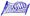 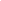 990925/11/15 21:00 VOLLEY BOYS LEGNARO 19 TUMBO ROVIGO VOLLEY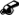 Pos. SquadraPuntiGiocateVintePerseS.F.S.S.Q.S.P.F.P.S.Q.P.Penal.1 KIO ENE PADOVA2177021121,0005483261,68102 CECCARELLO CDS VOLLEY146511572,1434904551,07703 VOLLEY BOYS LEGNARO 191475218101,8006215231,18704 AGORA' VENEZIA1374315121,2506155771,06605 ASD SILVOLLEY EVOLUZIONE116421481,7505264341,21206 DINAMICA VOLLEY-SOLESINO1063314131,0775925950,99507 VOLLEY EAGLES65237100,7003483840,90608 TUMBO ROVIGO VOLLEY67257160,4384385090,86109 A.S.D. SILVOLLEY SVILUPPO45146120,5003363940,853010 VALSUGANA VOLLEY47165180,2784345360,810011 G.S. S.ANGELO27165200,2503755900,6360